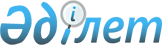 Мәслихаттың 2013 жылғы 27 желтоқсандағы № 167 "2014-2016 жылдарға арналған аудандық бюджет туралы" шешіміне өзгерістер мен толықтыру енгізу туралыҚостанай облысы Таран ауданы мәслихатының 2014 жылғы 18 ақпандағы № 173 шешімі. Қостанай облысының Әділет департаментінде 2014 жылғы 25 ақпанда № 4447 болып тіркелді

      Қазақстан Республикасының 2008 жылғы 4 желтоқсандағы Бюджет кодексінің 44-бабының 7-тармағына және 104, 109-баптарына сәйкес аудандық мәслихат ШЕШТІ:



      1. Мәслихаттың 2013 жылғы 27 желтоқсандағы № 167 "2014 – 2016 жылдарға арналған аудандық бюджет туралы" шешіміне (Нормативтік құқықтық актілерді мемлекеттік тіркеу тізілімінде № 4393 тіркелген, 2014 жылғы 9 қаңтарда "Маяк" газетінде жарияланған) мынадай өзгерістер мен толықтыру енгізілсін:



      көрсетілген шешімнің 1-тармағы жаңа редакцияда жазылсын:

      "1. 2014 – 2016 жылдарға арналған аудандық бюджет тиісінше 1, 2 және 3-қосымшаларға сәйкес, оның ішінде 2014 жылға мынадай көлемдерде бекітілсін:

      1) кірістер – 2689642,0 мың теңге, оның ішінде:

      салықтық түсімдер бойынша – 1431506,0 мың теңге;

      салықтық емес түсімдер бойынша – 5262,0 мың теңге;

      негізгі капиталды сатудан түсетін түсімдер бойынша – 5320,0 мың теңге;

      трансферттер түсімі бойынша – 1247554,0 мың теңге;

      2) шығындар – 2765941,8 мың теңге;

      3) таза бюджеттік кредиттеу – 36198,1 мың теңге, оның ішінде:

      бюджеттік кредиттер – 47306,1 мың теңге;

      бюджеттік кредиттерді өтеу – 11108,0 мың теңге;

      4) қаржы активтерімен операциялар бойынша сальдо – 0,0 мың теңге;

      5) бюджет тапшылығы (профициті) – -112497,9 мың теңге;

      6) бюджет тапшылығын қаржыландыру (профицитін пайдалану) – 112497,9 мың теңге.";



      көрсетілген шешім мынадай мазмұндағы 2-1-тармақпен толықтырылсын:

      "2-1. 2014 жылға арналған аудандық бюджетте 81,4 мың теңге сомасында нысаналы трансферттердің, оның ішінде республикалық бюджеттен бөлінген 81,2 мың теңге сомасында трансферттердің және облыстық бюджеттен бөлінген 0,2 мың теңге сомасында трансферттердің қайтарылуы қарастырылғаны ескерілсін.";



      көрсетілген шешімнің 8-тармағы жаңа редакцияда жазылсын:

      "8. Таран ауданы жергілікті атқарушы органының 2014 жылға арналған резерві 2460,0 мың теңге сомасында бекітілсін.";



      көрсетілген шешімнің 1, 5-қосымшалары осы шешімнің 1, 2-қосымшаларына сәйкес жаңа редакцияда жазылсын.



      2. Осы шешім 2014 жылдың 1 қаңтарынан бастап қолданысқа енгізіледі.      Отыз үшінші, кезектен

      тыс сессиясының төрағасы                   Т. Ибрашев      Аудандық

      мәслихаттың хатшысы                        С. Жолдыбаев      КЕЛІСІЛДІ:      "Таран ауданы әкімдігінің

      экономика және қаржы бөлімі"

      мемлекеттік мекемесінің

      басшысы

      _________________ В. Ересько

Мәслихаттың            

2014 жылғы 18 ақпандағы № 173    

шешіміне 1-қосымша        Мәслихаттың            

2013 жылғы 27 желтоқсандағы № 167  

шешіміне 1-қосымша          2014 жылға арналған аудандық бюджет

Мәслихаттың            

2014 жылғы 18 ақпандағы № 173    

шешіміне 2-қосымша        Мәслихаттың            

2013 жылғы 27 желтоқсандағы № 167  

шешіміне 5-қосымша         Қаладағы аудан, аудандық маңызы бар қала, кент, ауыл,

ауылдық округ әкімдерінің аппараттары бойынша 2014 жылға

арналған бюджеттік бағдарламалардың тізбесі      Кестенің жалғасы:
					© 2012. Қазақстан Республикасы Әділет министрлігінің «Қазақстан Республикасының Заңнама және құқықтық ақпарат институты» ШЖҚ РМК
				СанатыСанатыСанатыСанатыСанатыСома,

мың теңгеСыныбыСыныбыСыныбыСыныбыСома,

мың теңгеIшкi сыныбыIшкi сыныбыIшкi сыныбыСома,

мың теңгеЕрекшелiгiЕрекшелiгiСома,

мың теңгеАтауыСома,

мың теңгеІ. Кірістер2689642,01Салықтық түсімдер1431506,001Табыс салығы477205,02Жеке табыс салығы477205,003Әлеуметтік салық361000,01Әлеуметтік салық361000,004Меншiкке салынатын салықтар455387,01Мүлiкке салынатын салықтар387264,03Жер салығы13033,04Көлiк құралдарына салынатын салық48590,05Бірыңғай жер салығы6500,005Тауарларға, жұмыстарға және қызметтерге салынатын iшкi салықтар134542,02Акциздер110625,03Табиғи және басқа да ресурстарды пайдаланғаны үшiн түсетiн түсiмдер18760,04Кәсiпкерлiк және кәсiби қызметтi жүргiзгенi үшiн алынатын алымдар5157,008Заңдық мәнді іс-әрекеттерді жасағаны және (немесе) оған уәкілеттігі бар мемлекеттік органдар немесе лауазымды адамдар құжаттар бергені үшін алынатын міндетті төлемдер3372,01Мемлекеттік баж3372,02Салықтық емес түсімдер5262,001Мемлекеттік меншіктен түсетін кірістер1596,05Мемлекет меншігіндегі мүлікті жалға беруден түсетін кірістер1596,006Басқа да салықтық емес түсiмдер3666,01Басқа да салықтық емес түсiмдер3666,03Негізгі капиталды сатудан түсетін түсімдер5320,003Жердi және материалдық емес активтердi сату5320,01Жерді сату2000,02Материалдық емес активтерді сату3320,04Трансферттердің түсімдері1247554,002Мемлекеттiк басқарудың жоғары тұрған органдарынан түсетiн трансферттер1247554,02Облыстық бюджеттен түсетiн трансферттер1247554,0Функционалдық топФункционалдық топФункционалдық топФункционалдық топФункционалдық топСома,

мың теңгеКіші функцияКіші функцияКіші функцияКіші функцияСома,

мың теңгеБюджеттік бағдарламалардың әкiмшiсiБюджеттік бағдарламалардың әкiмшiсiБюджеттік бағдарламалардың әкiмшiсiСома,

мың теңгеБағдарламаБағдарламаСома,

мың теңгеАтауыСома,

мың теңгеІІ. Шығындар2765941,801Жалпы сипаттағы мемлекеттiк қызметтер255648,21Мемлекеттiк басқарудың жалпы функцияларын орындайтын өкiлдi, атқарушы және басқа органдар224026,8112Аудан (облыстық маңызы бар қала) мәслихатының аппараты13929,0001Аудан (облыстық маңызы бар қала) мәслихатының қызметін қамтамасыз ету жөніндегі қызметтер13929,0122Аудан (облыстық маңызы бар қала) әкімінің аппараты69276,0001Аудан (облыстық маңызы бар қала) әкімінің қызметін қамтамасыз ету жөніндегі қызметтер68209,0003Мемлекеттік органның күрделі шығыстары1067,0123Қаладағы аудан, аудандық маңызы бар қала, кент, ауыл, ауылдық округ әкімінің аппараты140821,8001Қаладағы аудан, аудандық маңызы бар қала, кент, ауыл, ауылдық округ әкімінің қызметін қамтамасыз ету жөніндегі қызметтер140821,82Қаржылық қызмет4695,0459Ауданның (облыстық маңызы бар қаланың) экономика және қаржы бөлімі4695,0010Жекешелендіру, коммуналдық меншікті басқару, жекешелендіруден кейінгі қызмет және осыған байланысты дауларды реттеу600,0011Коммуналдық меншікке түскен мүлікті есепке алу, сақтау, бағалау және сату4095,09Жалпы сипаттағы өзге де мемлекеттiк қызметтер26926,4459Ауданның (облыстық маңызы бар қаланың) экономика және қаржы бөлімі26926,4001Ауданның (облыстық маңызы бар қаланың) экономикалық саясаттың қалыптастыру мен дамыту, мемлекеттік жоспарлау, бюджеттік атқару және коммуналдық меншігін басқару саласындағы мемлекеттік саясатты іске асыру жөніндегі қызметтер26926,402Қорғаныс5868,01Әскери мұқтаждар3568,0122Аудан (облыстық маңызы бар қала) әкімінің аппараты3568,0005Жалпыға бірдей әскери міндетті атқару шеңберіндегі іс-шаралар3568,02Төтенше жағдайлар жөнiндегi жұмыстарды ұйымдастыру5000,0122Аудан (облыстық маңызы бар қала) әкімінің аппараты5000,0006Аудан (облыстық маңызы бар қала) ауқымындағы төтенше жағдайлардың алдын алу және оларды жою5000,004Бiлiм беру1284174,61Мектепке дейiнгi тәрбие және оқыту120550,0123Қаладағы аудан, аудандық маңызы бар қала, кент, ауыл, ауылдық округ әкімінің аппараты104971,0004Мектепке дейінгі тәрбие мен оқыту ұйымдарының қызметін қамтамасыз ету67351,0041Мектепке дейінгі білім беру ұйымдарында мемлекеттік білім беру тапсырысын іске асыруға37620,0464Ауданның (облыстық маңызы бар қаланың) білім бөлімі15579,0040Мектепке дейінгі білім беру ұйымдарында мемлекеттік білім беру тапсырысын іске асыруға15579,02Бастауыш, негізгі орта және жалпы орта білім беру1110270,8123Қаладағы аудан, аудандық маңызы бар қала, кент, ауыл, ауылдық округ әкімінің аппараты231,0005Ауылдық жерлерде балаларды мектепке дейін тегін алып баруды және кері алып келуді ұйымдастыру231,0464Ауданның (облыстық маңызы бар қаланың) білім бөлімі1110039,8003Жалпы білім беру1090187,8006Балаларға қосымша білім беру19852,09Бiлiм беру саласындағы өзге де қызметтер53353,8464Ауданның (облыстық маңызы бар қаланың) білім бөлімі53353,8001Жергілікті деңгейде білім беру саласындағы мемлекеттік саясатты іске асыру жөніндегі қызметтер7612,6005Ауданның (облыстық маңызы бар қаланың) мемлекеттік білім беру мекемелер үшін оқулықтар мен оқу-әдiстемелiк кешендерді сатып алу және жеткізу9467,0015Жетім баланы (жетім балаларды) және ата-аналарының қамқорынсыз қалған баланы (балаларды) күтіп-ұстауға қамқоршыларға (қорғаншыларға) ай сайынға ақшалай қаражат төлемі15622,0067Ведомстволық бағыныстағы мемлекеттік мекемелерінің және ұйымдарының күрделі шығыстары20652,206Әлеуметтiк көмек және әлеуметтiк қамсыздандыру112103,02Әлеуметтiк көмек87890,0451Ауданның (облыстық маңызы бар қаланың) жұмыспен қамту және әлеуметтік бағдарламалар бөлімі87890,0002Жұмыспен қамту бағдарламасы28629,0005Мемлекеттік атаулы әлеуметтік көмек469,0006Тұрғын үйге көмек көрсету11000,0007Жергілікті өкілетті органдардың шешімі бойынша мұқтаж азаматтардың жекелеген топтарына әлеуметтік көмек16845,0010Үйден тәрбиеленіп оқытылатын мүгедек балаларды материалдық қамтамасыз ету750,0014Мұқтаж азаматтарға үйде әлеуметтiк көмек көрсету16743,001618 жасқа дейінгі балаларға мемлекеттік жәрдемақылар11251,0017Мүгедектерді оңалту жеке бағдарламасына сәйкес, мұқтаж мүгедектерді міндетті гигиеналық құралдармен және ымдау тілі мамандарының қызмет көрсетуін, жеке көмекшілермен қамтамасыз ету2203,09Әлеуметтiк көмек және әлеуметтiк қамтамасыз ету салаларындағы өзге де қызметтер24213,0451Ауданның (облыстық маңызы бар қаланың) жұмыспен қамту және әлеуметтік бағдарламалар бөлімі23388,0001Жергілікті деңгейде халық үшін әлеуметтік бағдарламаларды жұмыспен қамтуды қамтамасыз етуді іске асыру саласындағы мемлекеттік саясатты іске асыру жөніндегі қызметтер22924,0011Жәрдемақыларды және басқа да әлеуметтік төлемдерді есептеу, төлеу мен жеткізу бойынша қызметтерге ақы төлеу464,0458Ауданның (облыстық маңызы бар қаланың) тұрғын үй-коммуналдық шаруашылығы, жолаушылар көлігі және автомобиль жолдары бөлімі825,0050Мүгедектердің құқықтарын қамтамасыз ету және өмір сүру сапасын жақсарту жөніндегі іс-шаралар жоспарын іске асыру825,007Тұрғын үй-коммуналдық шаруашылық762124,01Тұрғын үй шаруашылығы18082,0123Қаладағы аудан, аудандық маңызы бар қала, кент, ауыл, ауылдық округ әкімінің аппараты266,0007Аудандық маңызы бар қаланың, кенттің, ауылдың, ауылдық округтің мемлекеттік тұрғын үй қорының сақталуын ұйымдастыру266,0458Ауданның (облыстық маңызы бар қаланың) тұрғын үй-коммуналдық шаруашылығы, жолаушылар көлігі және автомобиль жолдары бөлімі17816,0002Мемлекеттiк қажеттiлiктер үшiн жер учаскелерiн алып қою, соның iшiнде сатып алу жолымен алып қою және осыған байланысты жылжымайтын мүлiктi иелiктен айыру4285,0004Азаматтардың жекелеген санаттарын тұрғын үймен қамтамасыз ету13531,02Коммуналдық шаруашылық696701,0466Ауданның (облыстық маңызы бар қаланың) сәулет, қала құрылысы және құрылыс бөлімі696701,0058Елді мекендердегі сумен жабдықтау және су бұру жүйелерін дамыту696701,03Елді-мекендерді абаттандыру47341,0123Қаладағы аудан, аудандық маңызы бар қала, кент, ауыл, ауылдық округ әкімінің аппараты38841,0008Елді мекендердегі көшелерді жарықтандыру21466,0009Елді мекендердің санитариясын қамтамасыз ету8840,0010Жерлеу орындарын ұстау және туыстары жоқ адамдарды жерлеу180,0011Елді мекендерді абаттандыру мен көгалдандыру8355,0458Ауданның (облыстық маңызы бар қаланың) тұрғын үй-коммуналдық шаруашылығы, жолаушылар көлігі және автомобиль жолдары бөлімі8500,0016Елді мекендердің санитариясын қамтамасыз ету4800,0018Елдi мекендердi абаттандыру және көгалдандыру3700,008Мәдениет, спорт, туризм және ақпараттық кеңістiк149164,41Мәдениет саласындағы қызмет59150,0455Ауданның (облыстық маңызы бар қаланың) мәдениет және тілдерді дамыту бөлімі59150,0003Мәдени-демалыс жұмысын қолдау59150,02Спорт17228,4465Ауданның (облыстық маңызы бар қаланың) дене шынықтыру және спорт бөлімі17228,4001Жергілікті деңгейде дене шынықтыру және спорт саласындағы мемлекеттік саясатты іске асыру жөніндегі қызметтер6287,4005Ұлттық және бұқаралық спорт түрлерін дамыту5525,0006Аудандық (облыстық маңызы бар қалалық) деңгейде спорттық жарыстар өткiзу2286,0007Әртүрлi спорт түрлерi бойынша аудан (облыстық маңызы бар қала) құрама командаларының мүшелерiн дайындау және олардың облыстық спорт жарыстарына қатысуы3130,03Ақпараттық кеңiстiк48121,0455Ауданның (облыстық маңызы бар қаланың) мәдениет және тілдерді дамыту бөлімі41616,0006Аудандық (қалалық) кiтапханалардың жұмыс iстеуi33691,0007Мемлекеттік тілді және Қазақстан халықтарының басқа да тілдерін дамыту7925,0456Ауданның (облыстық маңызы бар қаланың) ішкі саясат бөлімі6505,0002Газеттер мен журналдар арқылы мемлекеттік ақпараттық саясат жүргізу жөніндегі қызметтер4145,0005Телерадио хабарларын тарату арқылы мемлекеттік ақпараттық саясатты жүргізу жөніндегі қызметтер2360,09Мәдениет, спорт, туризм және ақпараттық кеңiстiктi ұйымдастыру жөнiндегi өзге де қызметтер24665,0455Ауданның (облыстық маңызы бар қаланың) мәдениет және тілдерді дамыту бөлімі11280,0001Жергілікті деңгейде тілдерді және мәдениетті дамыту саласындағы мемлекеттік саясатты іске асыру жөніндегі қызметтер7180,0032Ведомстволық бағыныстағы мемлекеттік мекемелерінің және ұйымдарының күрделі шығыстары4100,0456Ауданның (облыстық маңызы бар қаланың) ішкі саясат бөлімі13385,0001Жергілікті деңгейде ақпарат, мемлекеттілікті нығайту және азаматтардың әлеуметтік сенімділігін қалыптастыру саласында мемлекеттік саясатты іске асыру жөніндегі қызметтер6919,0003Жастар саясаты саласында іс-шараларды іске асыру6466,010Ауыл, су, орман, балық шаруашылығы, ерекше қорғалатын табиғи аумақтар, қоршаған ортаны және жануарлар дүниесін қорғау, жер қатынастары80288,81Ауыл шаруашылығы41150,0459Ауданның (облыстық маңызы бар қаланың) экономика және қаржы бөлімі14666,0099Мамандардың әлеуметтік көмек көрсетуі жөніндегі шараларды іске асыру14666,0462Ауданның (облыстық маңызы бар қаланың) ауыл шаруашылығы бөлімі15156,4001Жергілікті деңгейде ауыл шаруашылығы саласындағы мемлекеттік саясатты іске асыру жөніндегі қызметтер15156,4473Ауданның (облыстық маңызы бар қаланың) ветеринария бөлімі11327,6001Жергілікті деңгейде ветеринария саласындағы мемлекеттік саясатты іске асыру жөніндегі қызметтер8263,6006Ауру жануарларды санитарлық союды ұйымдастыру1845,0007Қаңғыбас иттер мен мысықтарды аулауды және жоюды ұйымдастыру1219,06Жер қатынастары6749,8463Ауданның (облыстық маңызы бар қаланың) жер қатынастары бөлімі6749,8001Аудан (облыстық маңызы бар қала) аумағында жер қатынастарын реттеу саласындағы мемлекеттік саясатты іске асыру жөніндегі қызметтер6749,89Ауыл, су, орман, балық шаруашылығы, қоршаған ортаны қорғау және жер қатынастары саласындағы басқа да қызметтер32389,0473Ауданның (облыстық маңызы бар қаланың) ветеринария бөлімі32389,0011Эпизоотияға қарсы іс-шаралар жүргізу32389,011Өнеркәсіп, сәулет, қала құрылысы және құрылыс қызметі11537,82Сәулет, қала құрылысы және құрылыс қызметі11537,8466Ауданның (облыстық маңызы бар қаланың) сәулет, қала құрылысы және құрылыс бөлімі11537,8001Құрылыс, облыс қалаларының, аудандарының және елді мекендерінің сәулеттік бейнесін жақсарту саласындағы мемлекеттік саясатты іске асыру және ауданның (облыстық маңызы бар қаланың) аумағын оңтайла және тиімді қала құрылыстық игеруді қамтамасыз ету жөніндегі қызметтер11537,812Көлiк және коммуникация45518,01Автомобиль көлiгi45518,0123Қаладағы аудан, аудандық маңызы бар қала, кент, ауыл, ауылдық округ әкімінің аппараты10518,0013Аудандық маңызы бар қалаларда, кенттерде, ауылдарда, ауылдық округтерде автомобиль жолдарының жұмыс iстеуiн қамтамасыз ету10518,0458Ауданның (облыстық маңызы бар қаланың) тұрғын үй-коммуналдық шаруашылығы, жолаушылар көлігі және автомобиль жолдары бөлімі35000,0023Автомобиль жолдарының жұмыс істеуін қамтамасыз ету35000,013Басқалар56733,63Кәсiпкерлiк қызметтi қолдау және бәсекелестікті қорғау7329,8469Ауданның (облыстық маңызы бар қаланың) кәсіпкерлік бөлімі7329,8001Жергілікті деңгейде кәсіпкерлік пен өнеркәсіпті дамыту саласындағы мемлекеттік саясатты іске асыру жөніндегі қызметтер6829,8003Кәсіпкерлік қызметті қолдау500,09Басқалар49403,8123Қаладағы аудан, аудандық маңызы бар қала, кент, ауыл, ауылдық округ әкімінің аппараты25311,0040"Өңірлерді дамыту" Бағдарламасы шеңберінде өңірлерді экономикалық дамытуға жәрдемдесу бойынша шараларды іске асыру25311,0458Ауданның (облыстық маңызы бар қаланың) тұрғын үй-коммуналдық шаруашылығы, жолаушылар көлігі және автомобиль жолдары бөлімі21632,8001Жергілікті деңгейде тұрғын үй-коммуналдық шаруашылығы, жолаушылар көлігі және автомобиль жолдары саласындағы мемлекеттік саясатты іске асыру жөніндегі қызметтер7954,8067Ведомстволық бағыныстағы мемлекеттік мекемелерінің және ұйымдарының күрделі шығыстары13678,0459Ауданның (облыстық маңызы бар қаланың) экономика және қаржы бөлімі2460,0012Ауданның (облыстық маңызы бар қаланың) жергілікті атқарушы органының резерві2460,015Трансферттер81,41Трансферттер81,4459Ауданның (облыстық маңызы бар қаланың) экономика және қаржы бөлімі81,4006Нысаналы пайдаланылмаған (толық пайдаланылмаған) трансферттерді қайтару81,4III. Таза бюджеттік кредиттеу36198,1Бюджеттік кредиттер47306,110Ауыл, су, орман, балық шаруашылығы, ерекше қорғалатын табиғи аумақтар, қоршаған ортаны және жануарлар дүниесін қорғау, жер қатынастары47306,11Ауыл шаруашылығы47306,1459Ауданның (облыстық маңызы бар қаланың) экономика және қаржы бөлімі47306,1018Мамандарды әлеуметтік қолдау шараларын іске асыруға берілетін бюджеттік кредиттер47306,1Бюджеттік кредиттерді өтеу11108,05Бюджеттік кредиттерді өтеу11108,001Бюджеттік кредиттерді өтеу11108,01Мемлекеттік бюджеттен берілген бюджеттік кредиттерді өтеу11108,0IV. Қаржы активтерімен операциялар бойынша сальдо0,0V. Бюджет тапшылығы (профициті)-112497,9VІ. Бюджет тапшылығын қаржыландыру (профицитін пайдалану)112497,9№Бюджеттік бағдарламалардың әкiмшiсi123001000123004000123041000123007000№Бюджеттік бағдарламалардың әкiмшiсiҚаладағы аудан, аудандық маңызы бар қала, кент, ауыл, ауылдық округ әкімінің қызметін қамтамасыз ету жөніндегі қызметтерМектепке дейінгі тәрбие мен оқыту ұйымдарының қызметін қамтамасыз етуМектепке дейінгі білім беру ұйымдарында мемлекеттік білім беру тапсырысын іске асыруғаАудандық маңызы бар қаланың, кенттің, ауылдың, ауылдық округтің мемлекеттік тұрғын үй қорының сақталуын ұйымдастыруБарлығы:140821,867351,037620,0266,01"Асенкритов ауылдық округi әкiмiнiң аппараты" ММ11017,80,00,00,02"Белинский ауылдық округi әкiмiнiң аппараты" ММ10471,20,00,00,03"Евгенов ауылы әкiмiнiң аппараты" ММ7496,80,00,00,04"Калинин ауылдық округi әкiмiнiң аппараты" ММ10069,00,015273,00,05"Қайранкөл ауылдық округi әкiмiнiң аппараты" ММ9208,00,00,00,06"Приозерное ауылы әкiмiнiң аппараты" ММ8159,20,00,00,07"Майский ауылдық округi әкiмiнiң аппараты" ММ10929,60,022347,00,08"Набережный ауылдық округi әкiмiнiң аппараты" ММ9395,40,00,0266,09"Новоильинов ауылдық округi әкiмiнiң аппараты" ММ12868,40,00,00,010"Павлов ауылдық округi әкiмiнiң аппараты" ММ8667,20,00,00,011"Таран ауылдық округі әкімінің аппараты" ММ17261,230059,00,00,012"Юбилейный ауылы әкiмiнiң аппараты" ММ8228,20,00,00,013"Тобыл кентi әкiмiнiң аппараты" ММ17049,837292,00,00,0123008000123009000123010000123011000123013000123005000123040000Әкімші бойынша барлығыЕлді мекендердегі көшелерді жарықтандыруЕлді мекендердің санитариясын қамтамасыз етуЖерлеу орындарын ұстау және туыстары жоқ адамдарды жерлеуЕлді мекендерді абаттандыру мен көгалдандыруАудандық маңызы бар қалаларда, кенттерде, ауылдарда, ауылдық округтерде автомобиль жолдарының жұмыс істеуін қамтамасыз етуАуылдық жерлерде балаларды мектепке дейін тегін алып баруды және кері алып келуді ұйымдастыру"Өңірлерді дамыту" Бағдарламасы шеңберінде өңірлерді экономикалық дамытуға жәрдемдесу бойынша шараларды іске асыруӘкімші бойынша барлығы21466,08840,0180,08355,010518,0231,025311,0320959,8757,00,00,0240,0600,00,02100,014714,8682,00,00,050,0400,00,0200,011803,2158,00,00,024,0353,00,00,08031,81366,00,00,0340,0420,0231,0250,027949,0637,00,00,0101,0200,00,00,010146,0430,00,00,042,0200,00,00,08831,21251,00,00,0248,0225,00,03000,038000,6439,00,00,0125,0200,00,0250,010675,41320,01000,075,0195,01950,00,0550,017958,4950,01000,00,040,0450,00,0650,011757,29195,03640,00,04512,03720,00,08311,076698,2459,00,00,0138,0300,00,00,09125,23822,03200,0105,02300,01500,00,010000,075268,8